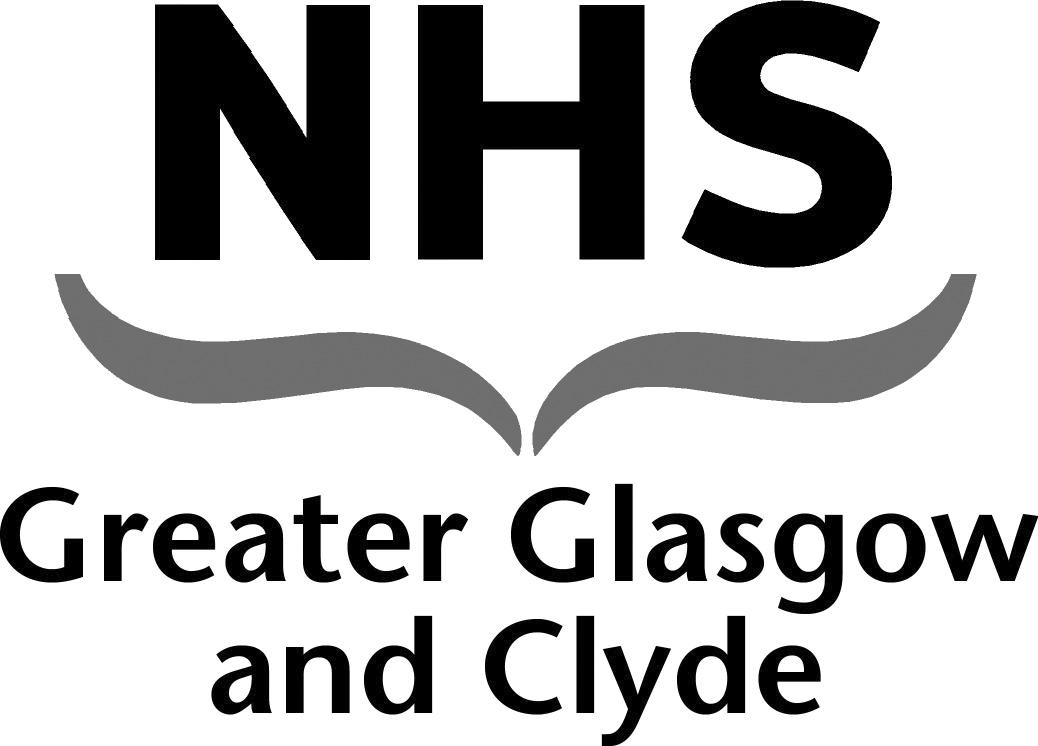 NEWSLETTERFestive Public Holiday Pay ArrangementsNHS GGC Nursing and Midwifery Staff BankThis newsletter contains important information regarding changes to the payroll cut off dates for the signing off of shifts on the BankStaff system over the Festive Public Holiday dates.Please note there will be early cut offs and Early pay dates.Changes to Bank Shifts Pay ArrangementsTel 0141 278 2555Email staff.bank@ggc.scot.nhs.ukDate of Shifts Worked Timesheets MUST be completely signed off by:Date PaidFri 11th Dec to Wed16th Dec0900 on Thursday 17th December 2020Thursday24th December 2020Thurs 17th Dec to Mon 21st Dec0900 on Tuesday 22nd December 2020Thursday31st December 2020Tues 22nd  Dec to Mon 28th Dec 0900 on Tuesday 29th December 2020Friday8th January 2020